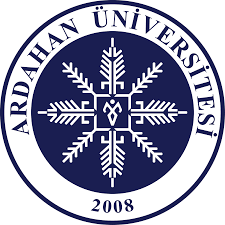 T.C.Ardahan ÜniversitesiLisansüstü Eğitim Enstitüsü[Ana Bilim/Ana Sanat Dalı][Bilim/Sanat Dalı][TEZ ADI][Öğrencinin Adı SOYADI][Danışmanın Adı SOYADI][Tez Türü]Ardahan, [Yılı][TEZ ADI][Öğrencinin Adı SOYADI][Danışmanın Adı SOYADI]Ardahan Üniversitesi Lisansüstü Eğitim Enstitüsü[Ana Bilim/Ana Sanat Dalı][Bilim/Sanat Dalı][Tez Türü]Ardahan, [Yılı]KABUL VE ONAY[Öğrencinin Adı Soyadı] tarafından hazırlanan “[Tez Adı]” başlıklı bu çalışma, [Savunma Sınavı Tarihi] tarihinde yapılan savunma sınavı sonucunda başarılı bulunarak jürimiz tarafından [Tez Türü] olarak kabul edilmiştir.[ İ m z a ]Unvanı, Adı SOYADI] (Başkan)[ İ m z a ][Unvanı, Adı SOYADI] (Danışman)[ İ m z a ][Unvanı, Adı SOYADI] [ İ m z a ][Unvanı, Adı SOYADI] [ İ m z a ][Unvanı, Adı SOYADI] Bu tez, Enstitü Yönetim Kurulunca belirlenen ve yukarıda adları yazılı jüri üyeleri tarafından kabul edilmiştir.Prof. Dr. Mustafa ŞENELEnstitü MüdürüYAYIMLAMA VE FİKRİ MÜLKİYET HAKLARI BEYANIEnstitü tarafından onaylanan lisansüstü tezimin tamamını veya herhangi bir kısmını, basılı (kâğıt) ve elektronik formatta arşivleme ve aşağıda verilen koşullarla kullanıma açma iznini Ardahan Üniversitesine verdiğimi bildiririm. Bu izinle Üniversiteye verilen kullanım hakları dışındaki tüm fikri mülkiyet haklarım bende kalacak, tezimin tamamının ya da bir bölümünün gelecekteki çalışmalarda (makale, kitap, lisans ve patent vb.) kullanım hakları bana ait olacaktır.Tezin kendi orijinal çalışmam olduğunu, başkalarının haklarını ihlal etmediğimi ve tezimin tek yetkili sahibi olduğumu beyan ve taahhüt ederim. Tezimde yer alan telif hakkı bulunan ve sahiplerinden yazılı izin alınarak kullanılması zorunlu metinleri yazılı izin alınarak kullandığımı ve istenildiğinde suretlerini Üniversiteye teslim etmeyi taahhüt ederim.Yükseköğretim Kurulu tarafından yayınlanan “Lisansüstü Tezlerin Elektronik Ortamda Toplanması, Düzenlenmesi ve Erişime Açılmasına İlişkin Yönerge” kapsamında tezim aşağıda belirtilen koşullar haricince YÖK Ulusal Tez Merkezi / Ardahan Üniversitesi Açık Erişim Sisteminde erişime açılır.Enstitü / Fakülte yönetim kurulu kararı ile tezimin erişime açılması mezuniyet tarihimden itibaren 2 yıl ertelenmiştir. (1)Enstitü / Fakülte yönetim kurulunun gerekçeli kararı ile tezimin erişime açılması mezuniyet tarihimden itibaren  ….. ay ertelenmiştir. (2)Tezimle ilgili gizlilik kararı verilmiştir. (3)……/………/…… [İmza][Öğrencinin Adı SOYADI]“Lisansüstü Tezlerin Elektronik Ortamda Toplanması, Düzenlenmesi ve Erişime Açılmasına İlişkin Yönerge” Madde 6. 1. Lisansüstü tezle ilgili patent başvurusu yapılması veya patent alma sürecinin devam etmesi durumunda, tez danışmanının önerisi ve enstitü anabilim dalının uygun görüşü üzerine enstitü veya fakülte yönetim kurulu iki yıl süre ile tezin erişime açılmasının ertelenmesine karar verebilir.  Madde 6. 2. Yeni teknik, materyal ve metotların kullanıldığı, henüz makaleye dönüşmemiş veya patent gibi yöntemlerle korunmamış ve internetten paylaşılması durumunda 3. şahıslara veya kurumlara haksız kazanç imkanı oluşturabilecek bilgi ve bulguları içeren tezler hakkında tez danışmanının önerisi ve enstitü anabilim dalının uygun görüşü üzerine enstitü veya fakülte yönetim kurulunun gerekçeli kararı ile altı ayı aşmamak üzere tezin erişime açılması engellenebilir.Madde 7. 1. Ulusal çıkarları veya güvenliği ilgilendiren, emniyet, istihbarat, savunma ve güvenlik, sağlık vb. konulara ilişkin lisansüstü tezlerle ilgili gizlilik kararı, tezin yapıldığı kurum tarafından verilir *. Kurum ve kuruluşlarla yapılan işbirliği protokolü çerçevesinde hazırlanan lisansüstü tezlere ilişkin gizlilik kararı ise, ilgili kurum ve kuruluşun önerisi ile enstitü veya fakültenin uygun görüşü üzerine üniversite yönetim kurulu tarafından verilir. Gizlilik kararı verilen tezler Yükseköğretim Kuruluna bildirilir. Madde 7.2. Gizlilik kararı verilen tezler gizlilik süresince enstitü veya fakülte tarafından gizlilik kuralları çerçevesinde muhafaza edilir, gizlilik kararının kaldırılması halinde Tez Otomasyon Sistemine yüklenir. * Tez danışmanının önerisi ve enstitü anabilim dalının uygun görüşü üzerine enstitü veya fakülte yönetim kurulu tarafından karar verilir.ETİK BEYANBu çalışmadaki bütün bilgi ve belgeleri akademik kurallar çerçevesinde elde ettiğimi, görsel, işitsel ve yazılı tüm bilgi ve sonuçları bilimsel ahlak kurallarına uygun olarak sunduğumu, kullandığım verilerde herhangi bir tahrifat yapmadığımı, yararlandığım kaynaklara bilimsel normlara uygun olarak atıfta bulunduğumu, tezimin kaynak gösterilen durumlar dışında özgün olduğunu, Tez Danışmanının Unvanı, Adı SOYADI danışmanlığında tarafımdan üretildiğini ve Ardahan Üniversitesi Lisansüstü Eğitim Enstitüsü Tez Yazım Yönergesine göre yazıldığını beyan ederim.                      [İmza]Adı SOYADIÖN SÖZMetin 12 punto yazı büyüklüğünde olmalı - - - - - - - - - - - - - - - - - - - - - - - - - - - - - - - - - - - - - - - - - - - - - - - - - - - - - - - - - - - - - - - - - - - - - - - - - - - - - - - - - - - - - - - - - - - - - - - - - - - - - - - - - - - - - -- - - - - - - - - - - - - - - - - - - - - - - - - - - - - - - - - - - - - - - - - - - - - - - - - - - - - - - - - - - - - - - - - - - - - - - - - - - - - - - - - - - - - - - - - - - - - - - - - - - - - - - - - - - - - - - - - - - - - - - - - - - - - - - - - - - - - - - - - - - - - - - - - - - - - - - - - - - - - - - - - - - - - - - - - - - - - - - - - - - - - - - - - - - - - - - - - - - - - - - - - - - - - - - - - - - - - - - - - - - - - - - - - - - - - - - - - - - - - - - - - - - - - - - - - - - - - - - - - - - - - - - - - - - - - - - - - - - - - - - - - - - - - - - - - - - - - - - - - - - - - - - - - - - - - - - - - - - - - - - - - - - - - - - - - - - - - - - - - - - - - - - - - - - - - - - - - - - - - - - - - - - - - - - - - - - - - - - - - - - - - - - - - - - - - - - - - - - - - - - - - - - - - - - - - - - - - - - - - - - - - - - - - - - - - - - - - - - - - - - - - - - - - - - - - - - - - - - - - - - - - - - - - - - - - - - - - - - - - - - - - - - - - - - - - - - - - - - - - - - - - - - - - - - - - - - - - - - - - - - - - - - - - - - - - - - - - - - - - - - - - - - - - - - - - - - - - - - - - - - - - - - - - - - - - - - - - - - - - - - - - - - - - - - - - - - - - - - - - - - - - - - - - - - - - - - - - - - - - - - - - - - - - - - - - - - - - - - - - - - - - - - - - - - - - - - - - - - - - - - - - - - - -.[Öğrencinin adı-soyadı][Tezin tamamlandığı il-yıl]ÖZET[Yazarın SOYADI, Adı]. [Tez Adı], [Tez Türü], Ardahan, [Yılı]…………………….Metin 12 punto yazı büyüklüğünde olmalı - - - - - - - - - - - - - - - - - - - - - - - - - - - - - - - - - - - - - - - - - - - - - - - - - - - - - - - - - - - - - - - - - - - - - - - - - - - - - - - - - - - - - - - - - - - - - - - - - - - - - - - - - - - - - -- - - - - - - - - - - - - - - - - - - - - - - - - - - - - - - - - - - - - - - - - - - - - - - - - - - - - - - - - - - - - - - - - - - - - - - - - - - - - - - - - - - - - - - - - - - - - - - - - - - - - - - - - - - - - - - - - - - - - - - - - - - - - - - - - - - - - - - - - - - - - - - - - - - - - - - - - - - - - - - - - - - - - - - - - - - - - - - - - - - - - - - - - - - - - - - - - - - - - - - - - - - - - - - - - - - - - - - - - - - - - - - - - - - - - - - - - - - - - - - - - - - - - - - - - - - - - - - - - - - - - - - - - - - - - - - - - - - - - - - - - - - - - - - - - - - - - - - - - - - - - - - - - - - - - - - - - - - - - - - - - - - - - - - - - - - - - - - - - - - - - - - - - - - - - - - - - - - - - - - - - - - - - - - - - - - - - - - - - - - - - - - - - - - - - - - - - - - - - - - - - - - - - - - - - - - - - - - - - - - - - - - - - - - - - - - - - - - - - - - - - - - - - - - - - - - - - - - - - - - - - - - - - - - - - - - - - - - - - - - - - - - - - - - - - - - - - - - - - - - - - - - - - - - - - - - - - - - - - - - - - - - - - - - - - - - - - - - - - - - - - - - - - - - - - - - - - - - - - - - - - - - - - - - - - - - - - - - - - - - - - - - - - - - - - - - - - - - - - - - - - - - - - - - - - - - - - - - - - - - - - - - - - - - - - - - - - - - - - - - - - - - - - - - - - - - - - - - - - - - - - - - - -.Anahtar Sözcükler: - - - - - - , - - - - - - , - - - - - - , - - - - - -  ,- - - - - - , - - - - - - , - - - - - -  ,- - - - - -  ,- - - - - -  ABSTRACT[Author's SURNAME, Name]. [Title of Thesis / Report], [Type of Thesis/Report], Ardahan, [Year].Metin 12 punto yazı büyüklüğünde olmalı - - - - - - - - - - - - - - - - - - - - - - - - - - - - - - - - - - - - - - - - - - - - - - - - - - - - - - - - - - - - - - - - - - - - - - - - - - - - - - - - - - - - - - - - - - - - - - - - - - - - - - - - - - - - - -- - - - - - - - - - - - - - - - - - - - - - - - - - - - - - - - - - - - - - - - - - - - - - - - - - - - - - - - - - - - - - - - - - - - - - - - - - - - - - - - - - - - - - - - - - - - - - - - - - - - - - - - - - - - - - - - - - - - - - - - - - - - - - - - - - - - - - - - - - - - - - - - - - - - - - - - - - - - - - - - - - - - - - - - - - - - - - - - - - - - - - - - - - - - - - - - - - - - - - - - - - - - - - - - - - - - - - - - - - - - - - - - - - - - - - - - - - - - - - - - - - - - - - - - - - - - - - - - - - - - - - - - - - - - - - - - - - - - - - - - - - - - - - - - - - - - - - - - - - - - - - - - - - - - - - - - - - - - - - - - - - - - - - - - - - - - - - - - - - - - - - - - - - - - - - - - - - - - - - - - - - - - - - - - - - - - - - - - - - - - - - - - - - - - - - - - - - - - - - - - - - - - - - - - - - - - - - - - - - - - - - - - - - - - - - - - - - - - - - - - - - - - - - - - - - - - - - - - - - - - - - - - - - - - - - - - - - - - - - - - - - - - - - - - - - - - - - - - - - - - - - - - - - - - - - - - - - - - - - - - - - - - - - - - - - - - - - - - - - - - - - - - - - - - - - - - - - - - - - - - - - - - - - - - - - - - - - - - - - - - - - - - - - - - - - - - - - - - - - - - - - - - - - - - - - - - - - - - - - - - - - - - - - - - - - - - - - - - - - - - - - - - - - - - - - - - - - - - - - - - - - - - -.Keywords:- - - - - - , - - - - - - , - - - - - - , - - - - - -  ,- - - - - - , - - - - - - , - - - - - -  ,- - - - - -  ,- - - - - -  İÇİNDEKİLERKABUL VE ONAY	iYAYIMLAMA VE FİKRİ MÜLKİYET HAKLARI BEYANI	iiETİK BEYAN	ivÖN SÖZ	vÖZET	viABSTRACT	viiİÇİNDEKİLER	viiiGİRİŞ	11.	BÖLÜM	2SAYFA DÜZENİ	21.1.	SAYFALARIN KULLANILMASI	21.2.	KENAR BOŞLUKLARI	21.3.	SAYFA NUMARALARI	21.4.	NUMARALANDIRMA	21.5.	YAZI TİPİ VE BOYUTU	31.6.	SATIR ARALARI:	31.7.	PARAGRAFLAR:	32.	BÖLÜM	4BÖLÜM BAŞLIKLARI	42.1.	İKİNCİ DÜZEY BAŞLIKLAR	42.1.1.	Üçüncü Düzey Başlıklar	42.1.1.1.	Dördüncü ve Daha Alt Düzeylerdeki Başlıklar	43.	BÖLÜM	5TEZ  DÜZENLENMESİ	53.1.	SAYFALARIN SIRALANIŞI	53.1.1.	Ön Kapak	53.1.2.	Boş Sayfa	53.1.3.	İç Kapak	53.1.4.	Kabul ve Onay Sayfası	63.1.5.	Bildirim Sayfası	63.1.6.	Yayımlama ve Fikri Mülkiyet Hakları Beyanı	63.1.7.	Etik Beyan	63.1.8.	Ön Söz	63.1.9.	Türkçe Özet Sayfası	63.1.10.	İngilizce Özet Sayfası	63.1.11.	İçindekiler Dizini	73.1.12.	Simgeler ve Kısaltmalar Dizini	73.1.13.	Tablolar Dizini	73.1.14.	Şekiller Dizini	73.1.15.	Tez Metin Bölümü	73.1.16.	Kaynakça:	73.1.17.	Ekler:	73.1.18.	Öz Geçmiş Sayfası:	73.1.19.	Boş Sayfa:	83.1.20.	Arka Kapak:	83.2.	ŞEKİLLER/GRAFİKLER VE TABLOLAR	83.3.	Tez CİLTLENMESİ	103.4.	YABANCI DİLDE HAZIRLANAN TEZLER	103.5.	ALINTI SİSTEMİ	103.6.	DİĞER KONULAR	123.7.	YÜRÜRLÜK	123.8.	YÜRÜTME	12KAYNAKÇA	13EKLER	15EK 1. ORİJİNALLİK RAPORU FORMU	15EK 2. ETİK KURUL YA DA MUAFİYET İZNİ	16ÖZ GEÇMİŞ	17GİRİŞBu bölüm tezin metin düzenlemesinin nasıl yapılacağına yönelik bir örnek niteliğindedir. Konunun önemi ve problem, literatür özeti, araştırma soruları ve hipotez, araştırmanın kapsamı, yöntemi ve kullanılan teknikler, araştırmanın düzeni bu bölümde yer alması gereken kısımlardır. Giriş başlığına numara verilmemelidir ve giriş bölümünde alt başlık bulunmamalıdır.BÖLÜMSAYFA DÜZENİSAYFALARIN KULLANILMASIKağıtların sadece tek yüzü kullanılmalıdır.KENAR BOŞLUKLARISayfaların sol kenarından 4 cm, üst ve alt kenarlarından 3 cm, sağ kenarından ise 2 cm boşluk bırakılmalıdır.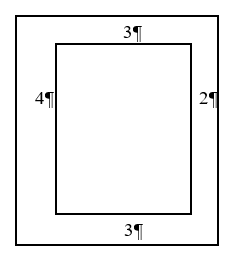 Şekil 1. Sayfa kenarlarıSAYFA NUMARALARISayfa numaraları parantez, çizgi vb. işaretler kullanılmadan kâğıdın üst kenarından 1,5 cm aşağıya, yazı çerçevesinin sağ üst köşesine yazılmalıdır.NUMARALANDIRMAGirişten başlamak üzere bütün sayfalar (1, 2, 3, 4 …) şeklinde numaralandırılmalıdır. Girişten önceki sayfalar ise (i, ii, iii, iv …) şeklinde numaralandırılmalıdır. Dış ve iç kapaklara sayfa numarası verilmemelidir.YAZI TİPİ VE BOYUTUTimes New Roman tipinde 12 punto boyutlarında yazı karakteri kullanılmalıdır. Metnin tamamında 1,5 satır aralığını ve 1 cm paragraf girintisi bırakılmalıdır. Dipnotlarda, uzun alıntılarda ve çizim ve tablolarda 10 punto boyutlarında yazı karakteri kullanılabilir. SATIR ARALARI:Metin içinde satır aralarında 1,5 satır (18 pt), dipnotlarda ya da uzun alıntılarda 1 satır (12 pt) boşluk bırakılmalıdır.Şekil ve tabloların açıklamaları ile alıntılar, dipnotlar ve yararlanılan kaynakların yazımında 1 satır aralığı kullanılmalıdır.Ana bölüm başlıkları (ÖZET, ABSTRACT, TEŞEKKÜR, İÇİNDEKİLER, TABLOLAR DİZİNİ, ŞEKİLLER DİZİNİ, SİMGELER ve KISALTMALAR DİZİNİ, GİRİŞ, KAYNAKLAR, ÖZ GEÇMİŞ, EKLER vs) daima yeni bir sayfa ile başlamalıdır.PARAGRAFLAR: Başlıklar dahil bütün metin iki yana yaslı olarak yazılmalıdır. Paragraflar iki yana yaslı yazılmalı ve 1 cm girinti ile başlamalıdır. Paragraf geçişlerinde boşluk bırakılmamalıdır. Blok alıntılarda soldan ve sağdan 1 cm girinti yapılmalıdır. Satır aralığı tek olmalı, alıntıdan sonraki paragraf ile arasına 6nk boşluk bırakılmalıdır.BÖLÜMBÖLÜM BAŞLIKLARIBölüm başlıkları yeni bir sayfadan başlar ve bütün sözcükler büyük harfle, koyu ve 14 punto boyutlarında yazı karakteriyle yazılır, metin ortalanır ve başlığın sonrasında satır aralığı 24 nk olmalıdır. Bütün başlıklarda satır aralığı 1,5 olmalıdır.İKİNCİ DÜZEY BAŞLIKLARİkinci düzey bölüm başlıkları bütün sözcükler büyük harfle, koyu ve 12 punto boyutlarında yazı karakteriyle yazılır, metin iki yana yaslanır ve başlığın öncesinde ve sonrasında satır aralığı 12 nk olmalıdır. Bölüm numarası, paragraf girintisi olmadan, başlık metni ise 1 cm girinti ile yazılır.Üçüncü Düzey BaşlıklarÜçüncü düzey bölüm başlıkları bütün sözcüklerin ilk harfleri büyük, koyu ve 12 punto boyutlarında yazı karakteriyle yazılır, metin iki yana yaslanır ve başlığın öncesinde ve sonrasında satır aralığı 12 nk olmalıdır. Bölüm numarası, paragraf girintisi olmadan, başlık metni ise 1,25 cm girinti ile yazılır.Dördüncü ve Daha Alt Düzeylerdeki BaşlıklarDördüncü düzey bölüm başlıkları bütün sözcüklerin ilk harfleri büyük, koyu ve 12 punto boyutlarında yazı karakteriyle yazılır, metin iki yana yaslanır ve başlığın öncesinde ve sonrasında satır aralığı 12 nk olmalıdır. Bölüm numarası, paragraf girintisi olmadan, başlık metni ise 1,5 cm girinti ile yazılır.BÖLÜMTEZ DÜZENLENMESİSAYFALARIN SIRALANIŞITez bölüm ve sayfalarının sıralanması şu şekilde olmalıdır:Ön KapakÖn kapak sırasıyla Logo, Üniversite, Enstitü ve Ana Bilim/Ana Sanat Dalı bloğu, Tez Başlığı, Adayın Adı ve Soyadı, Tez Türü, Basım Yeri ve Yılı bölümlerinden oluşur (Ek 1). Sayfanın sol ve sağ kenarlarında 3 cm, üst ve alt kenarlarında ise 2 cm boşluk bırakılır. En az 160 g/m2 ağırlıklı bristol kartona basılır. Logonun yüksekliği 30 mm olmalıdır. Bütün yazılar ortalanır. Başlık 14-18 pt, tamamı büyük harflerle ve koyu, diğer yazılar ise 12 pt ve normal olmalıdır. Tezin türü olarak Yüksek Lisans Tezi, Doktora Tezi ya da Sanatta Yeterlik Tezi, raporun türü olarak ise Sanat Eseri Raporu ya da Sanatta Yeterlik Eseri Çalışması Raporu yazılır.Boş SayfaTez ve cildi korumak amacıyla tezin basıldığı kâğıttan boş bir sayfa eklenir. Bu boş sayfanın tez ciltlenirken basımdan sorumlu kişilerce yapılması sağlanmalıdır. Basım aşamasında ön kapak ve iç kapak arasına mutlaka bir boş sayfa ekletilmelidir.İç Kapakİç kapak sırasıyla Tez Başlığı, Adayın Adı ve Soyadı, Tez Türü, Üniversite, Enstitü ve Ana Bilim/Ana Sanat Dalı bloğu ile Basım Yeri ve Yılı bölümlerinden oluşur (Ek 2) ve tezin metin kısmında kullanılan yazı büyüklüğü ile yazılır ve 1 satır ara bırakılır. Tez adı tümü büyük harflerle, sayfada yer alan diğer yazılar ise ilk harfleri büyük, diğerleri küçük olarak yazılır.Kabul ve Onay SayfasıKabul ve Onay sayfasında köşeli parantez ile belirtilen kısımlara, ilgili jüri üyesinin bilgileri yazılmalı ve köşeli parantez ile içindeki ifadeler silinmelidir.Bildirim SayfasıBildirim sayfasında köşeli parantez ile belirtilen kısımlara, ilgili öğrencinin bilgileri yazılmalı ve köşeli parantez ile içindeki ifadeler silinmelidir.Yayımlama ve Fikri Mülkiyet Hakları BeyanıYayımlama ve Fikri Mülkiyet Hakları Beyanı sayfasında köşeli parantez ile belirtilen kısımlara, ilgili öğrencinin bilgileri yazılmalı ve köşeli parantez ile içindeki ifadeler silinmelidir.Etik BeyanEtik Beyan sayfasında köşeli parantez ile belirtilen kısımlara, ilgili öğrencinin bilgileri yazılmalı ve köşeli parantez ile içindeki ifadeler silinmelidir.Ön SözTeşekkür edilmek istenen kişilere ön sözün son paragrafında yer verilebilir.Türkçe Özet SayfasıÖzet sayfasında ortalanmış olarak koyu harflerle ÖZET başlığı kullanılır ve ilk satırda tez künyesi belirtildikten sonra (Ek 5), tez çalışmasının amacı, kapsamı, kullanılan yöntem ve varılan sonuçlar açık ve öz olarak yazılmalıdır. Özet 300 sözcüğü geçmemelidir. Özet metnin altına “Anahtar Sözcükler” ifadesi yazılır. İfadenin bir satır altında en az 3, en çok 10 anahtar sözcük belirtilir.İngilizce Özet SayfasıTürkçe özet sayfası gibi hazırlanır, başlık olarak İngilizcede ABSTRACT sözcüğü kullanılır. “Anahtar Sözcükler” yerine ise “Keywords” ifadesi kullanılır.İçindekiler DiziniTez metninde yer alan bütün bölüm başlıkları ve kaynakça (varsa ekler), içindekiler dizininde eksiksiz olarak gösterilmelidir.Simgeler ve Kısaltmalar DiziniKısaltılan ifade koyu renkli olarak yazılmalı. Kısaltmaya dair açıklama, soldan 2.5 cm boşluk bırakılarak verilmelidir. Kısaltılan ifadeden sonra herhangi bir noktalama işareti kullanılmamalıdır. Örnek:TBMM		Türkiye Büyük Millet MeclisiTDK		Türk Dil KurumuKB		Kutadgu BiligTablolar DiziniMetin içinde Tablo 1’den başlatılarak, bölüm farkı gözetilmeden numaralandırılır. Şekiller DiziniMetin içinde Şekil 1’den başlatılarak, bölüm farkı gözetilmeden numaralandırılır. Tez Metin Bölümü1. ve 2. bölümlerde belirtilen kurallar çerçevesinde yazılmalıdır.Kaynakça: Kaynakça ile ilgili detaylar, “KAYNAKÇA” bölümünde belirtilmiştir.Ekler: Tezde kullanılan ekler, birinci düzey “EKLER” başlığı altında sıralanmalıdır. Ekler için ikinci düzey başlık kullanılmalıdır. “Orijinallik Raporu Formu” ve “Etik Komisyon Muafiyet Formu” mutlaka ekler içerisinde yer almalıdır.Öz Geçmiş Sayfası: Öz geçmiş sayfası tezin ilgili kısmına konulmalıdır.Boş Sayfa: Tez ve cildi korumak amacıyla Tez basıldığı kâğıttan boş bir sayfa konulur. Boş sayfa tezin elektronik sürümünde yer almamalıdır.Arka Kapak: Ön kapakla aynı özellikteki kartondan olmalı ve üzerinde hiçbir yazı bulunmamalıdır.ŞEKİLLER/GRAFİKLER VE TABLOLARTablo ve şekillerdeki yazılar Times New Roman, 12 punto, tek satır aralığı ile yazılmalıdır (“Aralık Yok” stili kullanılabilir). Gereken durumlarda yazılar 10 puntoya kadar düşürülebilir (“Aralık Yok 10 pt” stili kullanılabilir).Tez içerisinde tablolar ve şekiller/grafikler, metinde ilk değinildiği sayfada veya bir sonraki sayfada yer almalı, tablo veya şekil başlığı ile tablo veya şekil arasında 12 nk boşluk bulunmalıdır. Tablo ya da şekil için kaynak gösterilmesi gereken durumlarda kaynak, ilgili tablo ya da şeklin altında satır aralığı bırakılmadan verilmelidir. Tablodan sonra doğrudan metin gelmesi halinde metin ve tablo arasında “Normal” yazı formatında bir boşluk bırakılmalıdır. Tablolar ve şekillerin yerleştirilmelerinde sayfa kenarında bırakılması gerekli boşluklar kesinlikle aşılmamalıdır. Bir sayfadaki uzun olan tablolar, uygun bir yerden bölündükten sonra arka sayfada aynı tablo numarası ve başlıkla verilmeli; ancak, Tablo numarasından sonra “(Devam)” ibaresi yazılmalıdır. Tablo başlığı tablonun üstünde, şekil adı ise şeklin altında yazılmalıdır. Tablo ve şekillerin başlıkları, “Başvurular” sekmesi altında “Resim Yazısı Ekle” seçeneği kullanılarak oluşturulmalıdır. Tablo ve şekil başlıkları tümce düzeninde yazılmalıdır (ilk kelime büyük harfle başlamalı, kalan kısım küçük harflerle, iki yana yaslı ve paragraf girintisi olmadan yazılmalıdır. Tablo ve Şekil adlarının sonuna nokta veya virgül konulmamalıdır. Tablo içinde yer alan ifadeler, gerekirse tek satır aralığı ile yazılabilir.Tablolar resim olarak yapıştırılmayıp, kelime işlemci veya excel programında hazırlanmalıdır. Tablo ve şekiller ortalanmalıdır. Tablolarda dikey çizgiler kullanılmamalıdır.Tablo 1. Asi Nehri'nden farklı zamanlarda alınan su örneklerinden yapılan analiz sonuçlarıKaynak: Abate ve diğerleri (2008)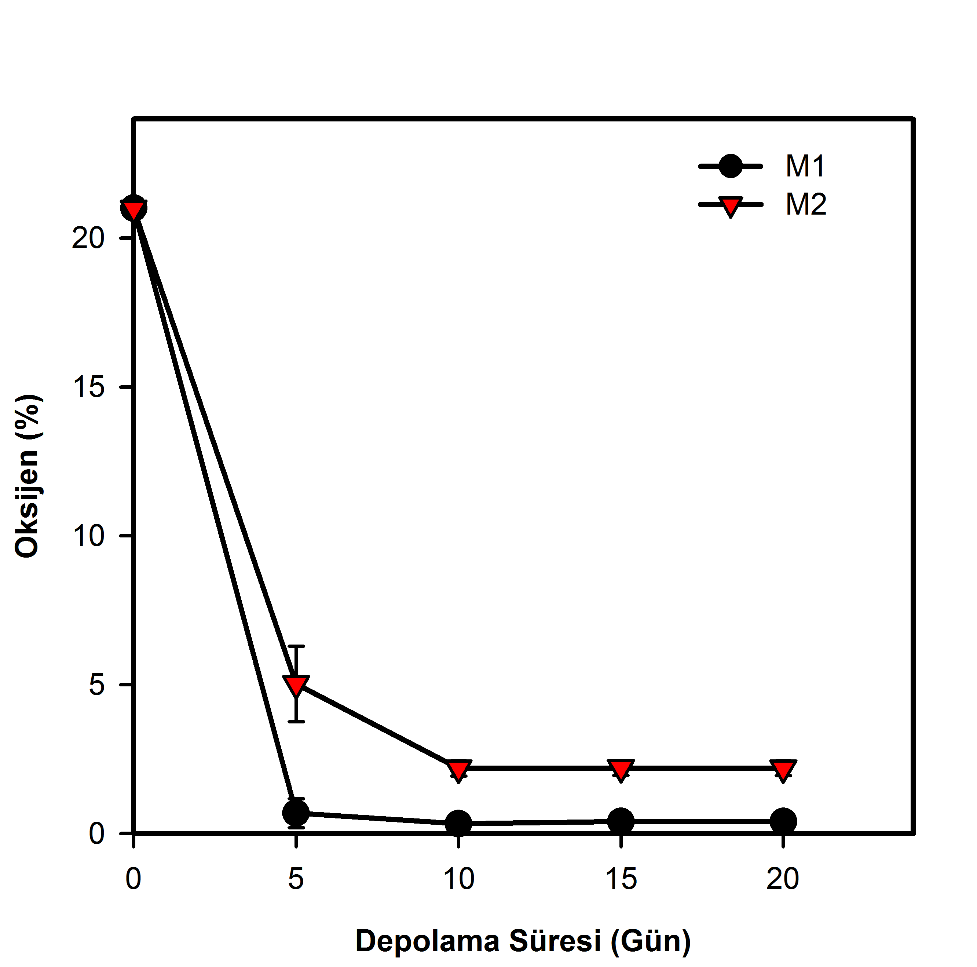 Şekil 2. Depolama süresince ambalajdaki O2 konsantrasyonu (%). Depolama süresince ambalajdaki O2 konsantrasyonu (%).Tez CİLTLENMESİSırt yazısı: Tez sırtına yukarıdan aşağıya doğru okunacak biçimde, tez adı, yazar adı, tez kabul edildiği yıl yazılır (Ek 1). Cilt sırtına sığmaması halinde tez adı uygun şekilde kısaltılabilir. Sırt yazısı dış kapakta kullanılan karakter boyutundan daha büyük olamaz. Tez adı üst kenardan 2 cm boşluk bırakılarak sola hizalı olarak yazılır. Tarih ile alt kenar arasında da 2 cm boşluk bırakılmalıdır. Diğer boşluklar eşit olarak düzenlenir.YABANCI DİLDE HAZIRLANAN TEZLERBaşlıkların yazımında o dile ait yazım kurallarına uyulur. İstenirse, İngilizce Özet sayfasından sonra tezin yazıldığı dilde özet sayfası eklenebilir. Ön kapağın hazırlanmasında kullanılacak sözcüklerin İngilizce, Arapça, Rusça, Almanca ve Fransızca karşılıkları Ek 2’de gösterilmektedir.ALINTI SİSTEMİMetin içinde kaynak gösterme ve kaynakların kaynakçada düzenleniş biçimleri, APA-6 standardına uygun olmalıdır.APA-6 standardı için Türk Kütüphaneciler Derneği tarafından hazırlanmış “Bilimsel Kaynaklarda Kaynak Gösterme, Tablo ve Şekil Oluşturma Rehberi APA 6 Kuralları” kaynağı esas alınmalıdır. İlgili kaynağa aşağıdaki linkten ulaşılabilir:http://www.tk.org.tr/APA/apa_2.pdfTez içerisinde yararlanılan kaynaklar mutlaka belirtilmeli ve kaynaklar bölümünde mutlaka yer almalıdır. Cümle sonundaki noktalama işareti, kaynak verildikten sonra konulmalıdır. Blok alıntılarda soldan ve sağdan 1 cm girinti yapılmalıdır. Satır aralığı tek olmalı, alıntıdan sonraki paragraf ile arasına 6nk boşluk bırakılmalıdır.Aynı anda birden fazla kaynağa değinme yapılıyorsa, bunlar en eski yayından en yeni yayına doğru sıralanmalı ve yayın araları noktalı virgül (;) ile ayrılmalıdır.Üç, dört ve beş yazarlı çalışmalara gönderme yapılırken sadece metin içindeki ilk göndermede tüm yazarların soyadları verilir. Diğer göndermeler için ilk yazarın soyadının yanına ve diğerleri ifadesi eklenmelidir.İki yazarlı eserler kaynak olarak gösterildiğinde, yazar soyadları arasına "ve" bağlacı konmalıdır. Türkçe tezlerde “&” işareti kullanılmamalıdır.Bir yazarın aynı yıl içinde birden fazla yayını varsa bu durumda yılın yanına aşağıda belirtildiği gibi küçük harf kullanılmalıdır.Metin içi kaynakların gösterilmesinde “Başvurular” sekmesindeki “Alıntı Ekle” seçeneği kullanılması tavsiye edilir.Metin içi gösterilen kaynaklar, aşağıda örneği gösterilen şekilde belirtilmelidir:Pragmatik eleştirinin bakış açısı ile yaklaşılırsa metinler, modern okurlarının ve yorumcularının gereksinimlerini karşılayabilir ve onların amaçlarına hizmet edebilirler .Leylâ ve Mecnûn mesnevilerin bu eğitici yanı, Kütük  tarafından Larendeli Hamdî’nin mesnevisinin bildungsroman özellikleri gösterilerek örneklenmiştir.Bu nedenle, bir parça kâğıdın üzerine şüphe ettiğimizi yazmak, asla şüphe ettiğimiz anlamına gelmez.Ayrıntılı bilgi için Tahir Uluç’un  adlı çalışmasına Harf Sembolizmi adlı çalışmasına bakılabilir. ABC has been the subject of various studies including those focusing on its application in various sectors (Samaha ve Abdallah, 2011; Bullen, Saleesongsom, Gallagher, ve Weiss, 2021).Water is one of the scarce resources used in many production facilities and must be managed effectively (Bullen ve diğerleri, 2021).Örfî Mahmud Ağa’nın oldukça kısa olan eseri de müstakil Leylâ ve Mecnûn mesnevileri arasında sayılmaktadır (Kütük, 2004b)Hikâye, tanımı online sözlükte yeni Türk edebiyatında öykü ile eş anlamlı olarak kullanılmıştır (Türk Dil Kurumu, t. y.).İntihal konusundaki, basında çeşitli tartışmalara rastlanmaktadır .Burada belirtilmeyen durumlar için yukarıda yer alan linkteki kılavuz esas alınmalıdır.DİĞER KONULARBu yönergede belirtilmeyen konularda Enstitü Yönetim Kurulunun kararlarına uyulur.YÜRÜRLÜKBu yönerge Haziran 2023 tarihinden itibaren yürürlüğe girer.YÜRÜTMEBu yönerge Enstitü Müdürü tarafından yürütülür.KAYNAKÇAKaynakça, birinci derece başlık açılarak ayrı bir bölüm olarak yazılmalıdır. Kaynakçada tez içinde yapılmış bütün atıflar yazar soyadına göre alfabetik olarak sıralanır. Tez içinde atıfta bulunulmamış eserlere kaynakçada yer verilmemelidir. Kaynakçadaki her eser paragraf başı olarak yazılmalıdır. Yazar adlarından sonraki satırlar 1 cm asılı girintili olarak yazılır. Kaynakça oluşturulurken “Başvurular” sekmesi altındaki “Kaynakça Ekle” seçeneğinin kullanılması tavsiye edilmektedir.Metin içinde kaynak gösterme ve kaynakların kaynakçada düzenleniş biçimleri, APA-6 standardına uygun olmalıdır. APA-6 standardı için Türk Kütüphaneciler Derneği tarafından hazırlanmış “Bilimsel Kaynaklarda Kaynak Gösterme, Tablo ve Şekil Oluşturma Rehberi APA 6 Kuralları” kaynağı esas alınmalıdır. İlgili kaynağa linkten ulaşılabilir: http://www.tk.org.tr/APA/apa_2.pdfKaynak bir makale iseKütük, R. (2004). Edirneli Örfî Mahmud Ağa’nın hayatı ve eserleri. Atatürk Üniversitesi Türkiyat Araştırmaları Enstitüsü Dergisi, 183–210.Kaynak bir bildiri iseAkata, Z. H. (2019). Güncel Türkçe Sözlük’te kadın kavramı ve toplumdı̇lbı̇lı̇msel sezdı̇rı̇mlerı̇. İçinde S. Şen ve M. Mangır (Ed.), XI. Uluslararası Dünya Dili Türkçe Sempozyumu (s. 2275–2283). Samsun: Ondokuz Mayıs Üniversitesi Yayınları.Kaynak bir kitap iseUluç, T. (2015). İbn Arabî'de sembolizm. İstanbul: İnsan Yayınları.Kaynak kitaptan bir bölüm iseRorty, R. (2003). Pragmatistin yolculuğu. U. Eco (Ed.) içinde, Yorum ve aşırı yorum (K. Atakay, Çev., s. 107-128). İstanbul: Can Yayınları.Kaynak tez iseKütük, R. (2002). Lârendeli Hamdî’nin Leylâ ile Mecnûn Mesnevisi (inceleme/metin ve diğer Leyla ile Mecnun mesnevileriyle mukayesesi) (Yayımlanmamış Doktora Tezi). Atatürk Üniversitesi, Erzurum.Kaynak Web sayfası iseTürk Dil Kurumu. (t. y.). Türk Dil Kurumu Sözlükleri. Erişim adresi: https://sozluk.gov.tr/Yılmaz, D. (2023, 30 Mayıs). İzafiyet. Erişim adresi: İntihal suç mu?: http://bilkentasistan.blogspot. com.tr/2010/03/intihal-suc-mu.htmlÖrnek kaynakça:EKLEREK 1. ORİJİNALLİK RAPORU FORMUSavunma öncesi enstitüye gönderilen tezin Turnitin İntihal Raporunun alınması enstitü tarafında gerçekleştirilecektir. Rapor danışamana ve jüri üyelerine savunma öncesi gönderilecektir.Tez Orijinallik Raporu Formu enstitü web sayfasında Formlar ve Dilekçeler menüsü altından erişilerek elektronik ortamda doldurularak eklenecektir.EK 2. ETİK KURUL İZNİ YA DA ETİK KURUL MUAFİYET FORMUTez Çalışmalarında Etik Komisyon Başvuruları ve Araştırma İzinleri Araştırma ve deneylerde çalışmalara başlamadan önce alınması gereken izinler, yetkili birimlerden yazılı olarak alınmalıdır. Ardahan Üniversitesi Etik Komisyon Başvuruları ÜBYS üzerinden danışman aracılığıyla Komisyona iletilmelidir.Etik Komisyon İzni alındıktan sonra kurum dışına yapılacak başvurular Enstitü aracılığıyla gerçekleştirilecektir. Başvuru için gerekli belgeler:Başvuru Dilekçesi*Etik Kurul İzin Belgesiİlgili Anket vb.Etik Kurul İzni gerektirmeyen durumlarda Etik Komisyon Muafiyet Formu https://www.ardahan.edu.tr/birim.aspx?id=100368 adresinden erişilerek elektronik ortamda doldurularak Tez çalışmasına eklenmelidir.*Dilekçede yer alacak bilgiler: Araştırmanın adı, araştırmanın niteliği (yüksek lisans, doktora, diğer), veri toplanması planlanan kurum(lar), tarihler, araştırma türü (anket, ölçek, dosya taraması, veri kaynakları taraması, diğer) ÖZ GEÇMİŞKişisel BilgilerAdı Soyadı				:Doğum Yeri ve Tarihi	:Eğitim DurumuLisans Öğrenimi		:Yüksek Lisans Öğrenimi	:Bildiği Yabancı Diller	:Bilimsel Faaliyetleri		:Kütük, R. (2004a). Bireyin eğitimini konu edinen bir eser olarak Lârendeli Hamdî’nin Leyla ile Mecnun mesnevisi. Journal of Turkish Research Institute, 67-83.Kütük, R. (2004b). Edirneli Örfî Mahmud Ağa’nın hayatı ve eserleri. Atatürk Üniversitesi Türkiyat Araştırmaları Enstitüsü Dergisi, 183–210.İş DeneyimiStajlar				:Projeler				:Çalıştığı Kurumlar		:İletişimE-Posta Adresi		:TarihJüri Tarihi				:Cilt Sırtı ÖrneğiİNGİLİZCE, ALMANCA VE FRANSIZCA KARŞILIKLARARDAHAN ÜNİVERSİTESİSOSYAL BİLİMLER ENSTİTÜSÜYÜKSEK LİSANS TEZİDOKTORA TEZİAylarpH% NaSARSU SınıfıMart8.321.681.32C3S1Mayıs7.818.210.91C3S1Haziran8.315.760.75C3S1Temmuz7.876.406.50C3S2Ağustos7.926.057.00C3S2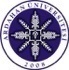 T.C.Ardahan Üniversitesi Lisansüstü Eğitim Enstitüsü [Ana Bilim/Ana Sanat Dalı] [TEZ ADI][Öğrencinin Adı SOYADI][Tez Türü]Ardahan, [Yılı]İngilizceArdahan UniversityAlmancaArdahan UniversitätFransızcaUniversité d’ArdahanİngilizceInstitute of Social SciencesAlmancaInstitut für SozialwissenschaftenFransızcaInstitut des Sciences SocialesİngilizceMaster’s ThesisAlmancaMagisterarbeitFransızcaThèse de MaîtriseİngilizcePh. D. DissertationAlmancaInauguraldissertationFransızcaThèse de Doctorat